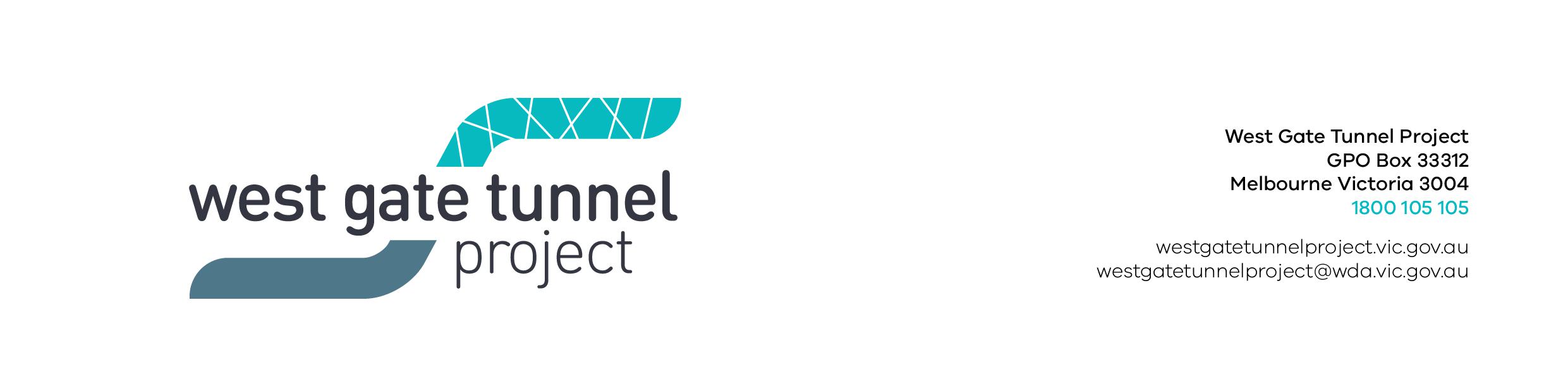 Reference: EAS1804.00216 April 2018WORKS NOTIFICATION: SITE INVESTIGATIONS AND BUILDING DEMOLITIONSite investigations – Maribyrnong Street, between Footscray Road and Youell Street, FootscrayLate April 2018 – August 2018Before construction can start on the new bridges over the Maribyrnong River, investigation works are needed to identify utility services in the area and better understand ground conditions along the Maribyrnong River.Investigation work will include:electronic scanning of roads and footpathsnon-destructive digging  to identify underground services such as gas and waterdrilling bore holes up to 40 metres in depthDuring these works you may notice more activity in the area, including trucks and traffic management.Building demolition – 33 Maribyrnong Street, Footscray June 2018 – August 2018We will also be setting up a work site to support construction of new bridges over the Maribyrnong River. This will involve:removing the existing building at 33 Maribyrnong Street, using hand tools and excavatorssetting up our facilities, including sheds and officesaccessing the site from Youell StreetThis work will take up to four weeks to complete.
Managing constructionConstruction will be actively managed to minimise disruption as much as possible, including: clear signage and traffic controllers to direct trafficworking with residents and businesses to minimise local impactsproviding regular updates about our worksmonitoring and altering conditions as needed to maintain traffic flow, access and safetymanaging any environmental impacts such as dust Location of works on Maribyrnong Street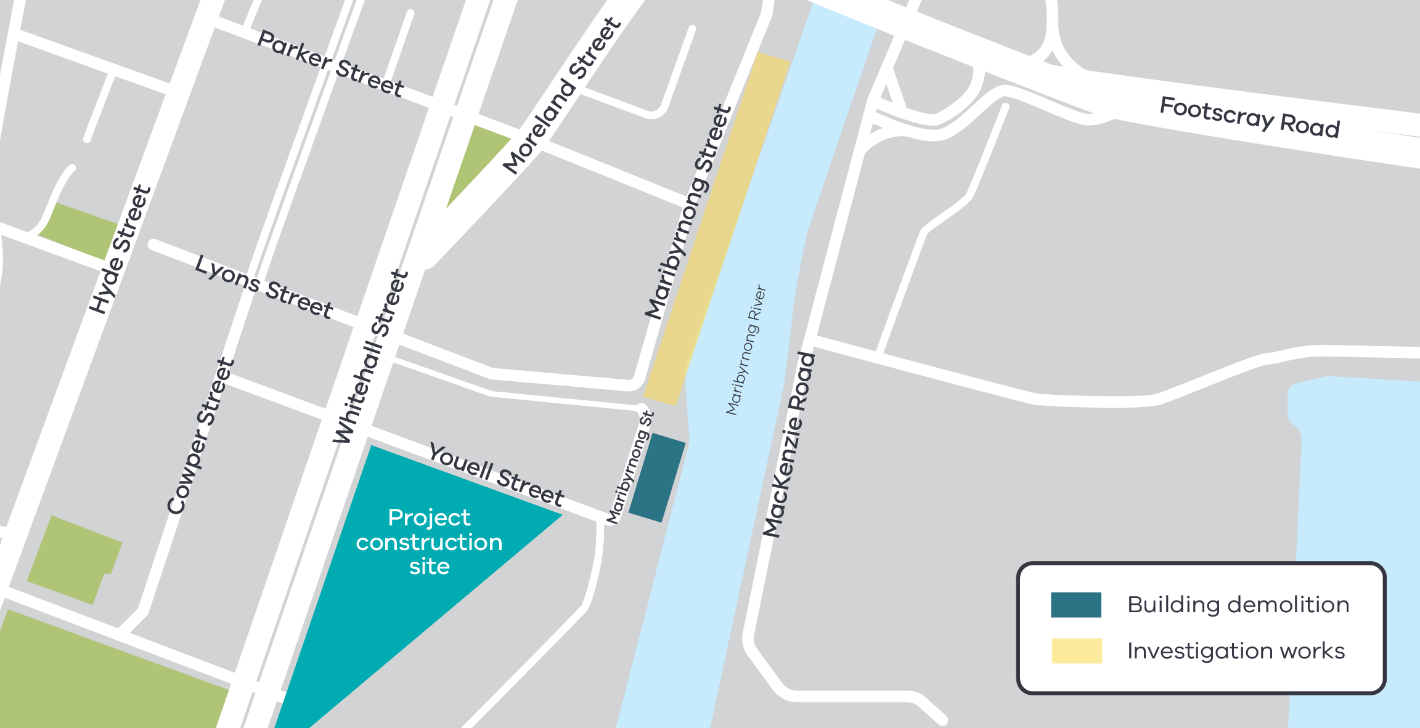 Please note that works may be rescheduled in the event of bad weather or other unavoidable circumstances. For updates and more information about our works please visit westgatetunnel.vic.gov.au or contact us using the details below.
Contact usPlease contact us if you have any questions or feedback about these works.Contact usPlease contact us if you have any questions or feedback about these works.Contact usPlease contact us if you have any questions or feedback about these works.Contact usPlease contact us if you have any questions or feedback about these works.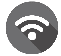 westgatetunnelproject.vic.gov.au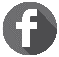 facebook.com/westgatetunnelprojectfacebook.com/westgatetunnelproject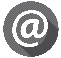 westgatetunnelproject@wda.vic.gov.au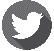 @westgatetunnel@westgatetunnel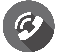 1800 105 105 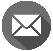 West Gate Tunnel ProjectGPO Box 4509Melbourne Victoria 3001West Gate Tunnel ProjectGPO Box 4509Melbourne Victoria 3001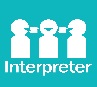 Interpreter service: 13 14 50